Proposta n°122PremessoChe l’attività chirurgica è di fondamentale importanza ai fini della produttività aziendale, essendo i DRG chirurgici quelli a più alta remunerazione;Che tra gli  obiettivi della Direzione Strategica, vi è quello di ridurre la migrazione sanitaria per quanto attiene alle patologie necessitanti di intervento chirurgico, con particolare riferimento a quelle oncologiche; Che il DM 70/2015 prevede l’organizzazione delle degenze per intensità di cure;Che il Reparto di Chirurgia generale è stato ristrutturato adeguandolo agli standard richiesti dalla normativa vigente e rinnovato come degenza integrata in applicazione al DM sopra citato;Che con delibera n°13 del 11/01/2019 è stata riorganizzata l’attività chirurgica al fine dell’efficientamento delle attività; Che in relazione alla delibera di cui sopra, in data 07/02/2019, è stato indetto un avviso interno di mobilità volontaria per l’assegnazione di personale medico, afferente all’area della chirurgia per la copertura dei seguenti posti vacanti nelle seguenti UU.OO:Chirurgia Bariatrica n°2 unità dirigenti medici,Chirurgia Oncologica n°2 unità dirigenti medici,Chirurgia d’Urgenza n°2 unità dirigenti medici;Che il predetto bando è stato pubblicato sul sito web aziendale dal 13.02.2019 al 20.02.2019; Che per l’UOSD Chirurgia Oncologica e laparascopica avanzata hanno presentato domanda i seguenti dirigenti medici:Covello Pietro LuigiPiccolo MicheleStabile GaetanoChe per l’UOSD Chirurgia Bariatrica hanno presentato domanda i seguenti dirigenti medici:Chiodo CarloChiappetta Francesco DomenicoChe i proponenti il presente atto non si trovano in alcuna delle situazioni di conflitto di interesse, anche potenziale, prevista dalla normativa vigente in materia;Che il presente provvedimento non è soggetto a controllo preventivo di legittimità ai sensi della L.R. n°11/2004;IL COMMISSARIOAssistito dal Referente Amministrativo Dott.ssa Filomena Panno e dal Referente Sanitario Dott. Salvatore De Paola designati con nota n.036 del 17/01/2019;DELIBERADi intendere le premesse integralmente ripetute e confermate;Di assegnare all’UOSD Chirugia Oncologica e laparascopica avanzata i seguenti dirigenti medici:Covello PietroPiccolo Michele Di assegnare all’UOSD Chirurgia Bariatrica i seguenti dirigenti medici:Chiodo CarloChiappetta Francesco DomenicoChe, il Dr Stabile Gaetano è escluso dall’assegnazione poiché non ha prodotto la casistica operatoria;Di dare mandato al responsabile del sito aziendale di pubblicare il presente atto sul sito aziendale;Di inviare il presente atto alle Organizzazioni Sindacali di categoria;Di dare atto che la presente deliberazione è sottoposta al controllo del Collegio Sindacale ai sensi dell’art.3 –  ter del D Lgs: n° 502/1992 e s.m.i.;Di precisare che il presente provvedimento non è soggetto a controllo preventivo di legittimità ai sensi della L.R. n°11/2004.  ATTESTAChe la presente deliberazione, in copia:-  è   stata pubblicata all’albo pretorio di questa Azienda in data _________________,   e vi rimarrà per quindici giorni;-  è stata trasmessa al Collegio Sindacale in data___________________;- è costituita da n°_____fogli intercalari e n°__________fogli allegati.Cosenza li__________________                                                                         Il Direttore U.O.C. Affari Generali e Assicurativi                                                                                           (Avv. Vincenzo SCOTI)________________________________________________________________________________SI ATTESTA Che la presente deliberazione  è immediatamente esecutiva ai sensi dell’art. 10 comma 7, della Legge Regionale  22 gennaio 1996, n. 2. Che la presente deliberazione, soggetta  a controllo preventivo di legittimità, è stata trasmessa alla Regione Calabria, con nota prot.n. ______________del ____________ ai sensi e per gli effetti dell’art. 13, comma. 1, della  Legge regionale n. 11 del 19 marzo 2004.Cosenza lì_____________________                                                               Il Direttore U.O.C. Affari Generali e Assicurativi                                                                                            (Avv. Vincenzo SCOTI)SI ATTESTAChe la presente deliberazione□   è divenuta esecutiva in data______________________per decorrenza del termine di cui all’art. 13,      comma 2, della Legge Regionale 19 marzo 2004 n. 11.□   è stata approvata dalla Regione Calabria con provvedimento n_______del______________.□   è stata annullata dalla Regione Calabria con provvedimento n._______del______________.Cosenza lì_________________                                                                         Il Direttore U.O.C. Affari Generali e Assicurativi                                                                                            (Avv. Vincenzo SCOTI)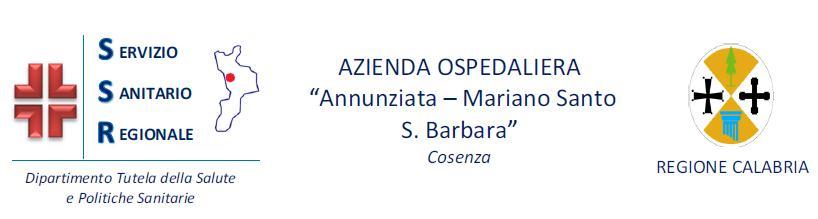 (istituita con D.P.G.R. Calabria 8 febbraio 1995 n° 170)DELIBERAZIONE DEL COMMISSARION.________  DEL ______________OGGETTO: Assegnazione personale medico presso le UU.OO. di Chirurgia GeneraleNella sede legale dell’Azienda Ospedaliera di Cosenza, il Commissario Dr. Achille Gentile, nominato con D.P.G.R. n. 28 del 16 gennaio 2019, ha adottato la seguente deliberazione in merito all’argomento  indicato in oggetto.IL COMMISSARIOIL REFERENTE AMMINISTRATIVOIL REFERENTE SANITARIO(Dr.ssa Filomena PANNO)(Dr. Salvatore DE PAOLA)IL COMMISSARIO                                                  (Dr. Achille GENTILE)